Измерительно-вычислительный комплекс ВЗЛЕТмодификация ВЗЛЕТ ИВК исполнение ИВК-102 Комплектация:По заказу:Дополнительные устройства:*	– оформляется отдельной картой заказ,Примечания:При заполнении карты заказа в прямоугольнике выбранной позиции ставится знак   Х  , значение параметра указывается в графе таблицы или прямоугольнике рядом с его наименованием Город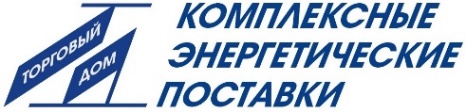 Россия, 454010, Челябинск, ул. Енисейская, 12телефон 	 8-351-750-71-50e-mail: 	 kep_td@mail.ruДокументация и программное обеспечение размещены на сайте www.kepchel.ruПлательщикРоссия, 454010, Челябинск, ул. Енисейская, 12телефон 	 8-351-750-71-50e-mail: 	 kep_td@mail.ruДокументация и программное обеспечение размещены на сайте www.kepchel.ruИНН / КПП  Россия, 454010, Челябинск, ул. Енисейская, 12телефон 	 8-351-750-71-50e-mail: 	 kep_td@mail.ruДокументация и программное обеспечение размещены на сайте www.kepchel.ruПолучательРоссия, 454010, Челябинск, ул. Енисейская, 12телефон 	 8-351-750-71-50e-mail: 	 kep_td@mail.ruДокументация и программное обеспечение размещены на сайте www.kepchel.ruПочтовый адресРоссия, 454010, Челябинск, ул. Енисейская, 12телефон 	 8-351-750-71-50e-mail: 	 kep_td@mail.ruДокументация и программное обеспечение размещены на сайте www.kepchel.ruРоссия, 454010, Челябинск, ул. Енисейская, 12телефон 	 8-351-750-71-50e-mail: 	 kep_td@mail.ruДокументация и программное обеспечение размещены на сайте www.kepchel.ruРоссия, 454010, Челябинск, ул. Енисейская, 12телефон 	 8-351-750-71-50e-mail: 	 kep_td@mail.ruДокументация и программное обеспечение размещены на сайте www.kepchel.ruтелефон, факсРоссия, 454010, Челябинск, ул. Енисейская, 12телефон 	 8-351-750-71-50e-mail: 	 kep_td@mail.ruДокументация и программное обеспечение размещены на сайте www.kepchel.ruДоставкасамовывозсамовывозЖ/ДЖ/ДАВИАРоссия, 454010, Челябинск, ул. Енисейская, 12телефон 	 8-351-750-71-50e-mail: 	 kep_td@mail.ruДокументация и программное обеспечение размещены на сайте www.kepchel.ruПеревозчикРоссия, 454010, Челябинск, ул. Енисейская, 12телефон 	 8-351-750-71-50e-mail: 	 kep_td@mail.ruДокументация и программное обеспечение размещены на сайте www.kepchel.ruПункт назначенияПункт назначенияРоссия, 454010, Челябинск, ул. Енисейская, 12телефон 	 8-351-750-71-50e-mail: 	 kep_td@mail.ruДокументация и программное обеспечение размещены на сайте www.kepchel.ruПредполагаемая дата оплатыПредполагаемая дата оплатыПредполагаемая дата оплатыПредполагаемая дата оплатыПредполагаемая дата оплатыРоссия, 454010, Челябинск, ул. Енисейская, 12телефон 	 8-351-750-71-50e-mail: 	 kep_td@mail.ruДокументация и программное обеспечение размещены на сайте www.kepchel.ruЗаявка №Дата готовности«»20      г.Заявка №от «» 20      г.Дата готовности«»20      г.Заявка №Дата готовностиКоличество комплектов однотипных приборов    шт.№канала расходатип расходомера *частота импульсного выхода расходомера(не более 100Гц)длина связи, м 12Источник вторичного питания, шт.:    15.24  30.24      длина кабеля питания, м.    АССВ-030 *    Датчик давления*          АСДВ-020     USB-RS-232/RS-485Взлет СП *адаптер сотовой связиадаптер сотовой связи             считыватель архивных данных             считыватель архивных данных             считыватель архивных данных             считыватель архивных данных     адаптер сигналов     адаптер сигналов  программный комплекс  программный комплексЛицо заполнившее карту(ФИО, должность)(подпись)Тел.e-mail: